Universidade de São Paulo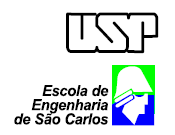 Escola de Engenharia de São CarlosDepartamento de Engenharia ElétricaSEL 0436 - Análise e Controle de Conversores CC/CC Empr. Fontes Alternativas de EnergiaAvaliação 1								Data: 06/04/2020Nome: 							R.A.:De acordo com a posição da fonte de entrada e da carga, determine: O tipo de conversor sabendo que a tensão de entrada vale E e de saída Vo. Valor (1,5)Projete e esboce as formas de onda sobre L1, L2 e C1 (corrente e tensão). Valor (2,0)O tempo médio que cada semicondutor conduz. Faça em função dos parâmetros do circuito e/ou das tensões de entrada/saída. (1,5)Nota - A fonte CC está colocada entre os nós a(+)-b(-) e a carga b(+)-c(-);2) De acordo com a posição da fonte de entrada e da carga, determine: O tipo de conversor sabendo que a tensão de entrada vale E e de saída Vo. Valor (1,0)Projete e esboce as formas de onda sobre ambos os semicondutores (corrente e tensão). Valor (2,0)O tempo médio que cada semicondutor conduz. Faça em função dos parâmetros do circuito e/ou das tensões de entrada/saída. (1,0)Calcule o ganho de corrente do circuito. (1,0)Nota - A fonte CC está colocada entre os nós a(+)-c(-) e a carga a(+)-b(-);